Disability Services MedicationManagement FrameworkJune 2022Part 1   IntroductionMedications play an important role in helping individuals to maintain health, prevent illness and treat disease. However, inappropriate, or incorrect use of medications can cause harm. Medication management occurs at both an individual and system level. It includes:how medications are selected, ordered, and suppliedhow people take medications or are assisted to take themhow medication use is recorded and reviewedhow medications are stored and disposed of how medication use is supported, monitored, and evaluated. 1.1 PurposeThe purpose of the Medication Management Framework (the Framework) is to facilitate the best possible use of medications to improve health outcomes for people with disability and to promote the benefits of medications and minimise risk of inappropriate use and harm. Through implementation of the Framework Community and Disability Services aim to:develop behaviours and create environments which supports safe and quality use of medications in the communityassist individuals’ in managing their own medicationsupport those who in turn support people with disability, particularly Disability Support Workers and Disability Support Providers support Disability Support Providers to develop, implement and evaluate their own policy and procedures specific to their organisation and which are consistent with this Frameworkassist health care professionals working with people with disabilityassist individuals and those working with people with disability to act in accordance with legal requirements and contemporary standards relating to disability service provision. 1.2 ScopeThis Framework is intended for use by Disability Support Providers (DSPs) and Disability Support Workers (DSW’s) funded by the National Disability Insurance Scheme (NDIS) and/or funded by the Tasmanian Government. It may be used by anyone employed within those services who are involved in the support and /or administration of medication. This Framework may also be used as a guide by the families or carers of individuals who are managing their own medication and may assist them with establishing and maintaining safe practices. This Framework is for use in Tasmania and reflects the requirements of Tasmanian legislation and Tasmanian Government policy and procedures. Whilst general guidance may be useful in other jurisdictions, practice should be tailored to reflect the legislative and practice requirements specific to that jurisdiction. 1.3 ContextThis Framework has been developed using the National Strategy for Quality Use of Medicines | Australian Government Department of Health and Aged Care as a reference for developing systems, behaviours and environments that support the safe and appropriate use of medications.  The National Standards for Disability Services have also been considered in the development of the Framework to increase a focus on rights and outcomes for people with disability. The Disability Services Act (2011), the Poisons Act (1971), and the Poisons Regulations (2018) include significant guidance for medication management practices. This Framework compliments existing State or Commonwealth legislation. Compliance with the Framework will ensure that providers are complying with the Disability Services Act (2011) and the Poisons Act (1971) and the Poisons Regulations (2018).The Disability Services Act (2011) was amended in July 2019 to ensure that the Act continues to apply to all providers in Tasmania, including NDIS registered providers. The Framework is also consistent with the NDIS Practice Standards particularly Standard 4 relating to Provision of Supports including Management of Medication and High Intensity Activities (See Complex Health Care Plans). 1.4 Individual = Person with DisabilityThroughout this document the term ‘individual’ is used to indicate the person who uses a service or support. This is primarily the person with disability. ‘Individual’ is used instead of words such as ‘participant’, ‘consumer’, ‘client’ or ‘service user’.1.5 National Disability Insurance Scheme (NDIS) & NDIS Quality and Safeguards CommissionSince 1 July 2018 the NDIS has supported Tasmanians with disability. In addition to Individual Supports which may include medication administration, NDIS participants may have specific funding related to more complex medication or high intensity personal supports.The NDIS Quality and Safeguards Commission has operated in Tasmania since 1 July 2019. The Commission monitors compliance with the NDIS Practise Standards and Code of Conduct. The role of the NDIS Quality and Safeguards Commission includes oversight of the use of restrictive practises. This includes Chemical Restraint. Chemical Restraint is defined as:“the use of medication or chemical substance for the primary purpose of influencing a person’s behaviour. It does not include the use of medication prescribed by a medical practitioner for the treatment of, or to enable treatment of, a diagnosed mental disorder, a physical illness or a physical condition.”The Quality and Safeguards Commission requires registered Disability Support Providers to report to them any use of any regulated or unauthorised restrictive practice including use of medication for management of behaviour i.e., Chemical Restraint. Part 2   Guiding Principles Medication Administration is Person CentredMedication management practices place individuals at the centre of planning and delivery and maximise, as much as possible, the capacity for individuals to take control of their lives. Individual OutcomesMedication management practices build on individual strengths and reflect individual needs, strengths, interests, goals, formal and informal support networks.Medication management practices are informed by individualised support and/or health management plans. Decision Making and ConsentIndividuals are informed about the predicted risks and benefit of prescribed medication in a way that meets their communication needs and cognition.Individuals are encouraged and supported to be involved in decision making as far as possible according to their capacity. Consent is required before an individual can receive medical or dental treatment, except in an emergency. If an individual does not have the capacity to consent to receiving medication, a legally appointed guardian or Person Responsible must provide or withhold consent on the individual’s behalf. Individuals who have capacity have the right to refuse or withdraw consent to the administration of medication. Support for Self-ManagementIndividuals are actively encouraged and supported to self-manage their own medications.Where appropriate, individuals are given the opportunity to build capacity so that they can self-manage some or all of their medications. A clearly defined and documented assessment is undertaken by a suitably qualified health professional if an individual does not have the capacity to manage their medication. Minimal RestrictionDecisions relating to medication selection and administration should only result in the restriction of freedom of decision and action of the individual, if at all, to the smallest extent that is practicable in the circumstances.The NDIS Quality and Safeguards Commission requires registered service providers to report to them any use of regulated restrictive practice. Restrictive interventions involving the use of medication (chemical restraint) must be supported by a transparent, easily understood and evidence based Positive Behaviour Support Plan developed by an NDIS approved Positive Behaviour Support Practitioner in consultation with the individual, or a person nominated by the individual, persons who have expertise in the carrying out of the proposed restrictive intervention, and the prescriber. This plan should indicate a process for review of restrictive practices with reporting to the NDIS as required. Restrictive practices may also be guided by a decision made by the Tasmanian Civil and Administrative Tribunal. It is important to note that authorisation of Chemical Restraint is not included in the definition of a Restrictive Intervention in the Tasmanian Disability Services Act 2011. Consent is currently provided by the ‘person responsible’ to the ‘administration of a restricted substance primarily to control the conduct of a person to whom it is given’ (Guardianship and Administration Regulation 12). However, if a DSW is responsible for administration of a medication that is prescribed for the primary purpose 
of controlling behaviour, this must be reported to the NDIS Quality and Safeguards 
Commission and supported by a behaviour support plan.  Further information and resources relating to Restrictive Practices including Chemical Restraint 
are available via the Department of Communities Website and the NDIS Quality and Safeguards Website. Quality Use of MedicinesPromote a Quality Use of Medicines approach to medication management. This means: selecting the best way of maintaining the individual’s health and treating any illness, which may or may not include medicationschoosing suitable medications if a medication is considered necessaryusing those medications safely and effectivelydocumenting the reason for administration of medicationsimplementing timely and appropriate review of medications. Medication Management is undertaken in line with written Policies and ProceduresDSPs have their own policy and procedures which support the Disability Services Medication Management Framework (this document), and the NDIS Practice Standards which outline practices specific to the sites, service delivery and staffing arrangements of the organisation.  Written policies and procedures relating to medication management are readily available to all staff, individuals’ and others involved in supporting people with disability.Appropriate training has been provided to all staff who are administering medication to enable them to safely administer medication.Evaluation and Continuous ImprovementAll parties involved in the management of medication including individuals with disability, prescribers, DSWs and DSPs have a responsibility to reflect on current practice, to recognise when and where problems exist, identify factors which contribute to those problems, initiate interventions, and evaluate the outcome of interventions to improve practice. Legislation and StandardsMedications are managed in line with the Medication Management Framework and relevant Commonwealth and State Legislation and Standards including:  Disability Services Act (2011)Disability Services Regulations (2015)Poisons Act (1971)National Standards for Disability ServicesPoisons Regulations (2018) Personal Information Protection Act (2004)National Disability Insurance Scheme Act 2013 (legislation.gov.au)NDIS Quality and Safeguards Commission Practice StandardsNDIS Code of ConductPart 3   Roles and Responsibilities3.1 All Parties Adhere to the Principles for Medication Management (See Part 2).Work cooperatively to ensure the safe and effective use of medications.Seek to understand the risks and benefits associated with the use of medications.Reflect on current practice, to recognise when and where problems exist, identify factors which contribute to those problems, initiate interventions, and evaluate the outcome of interventions to improve practice.Must comply with legislative and regulatory requirements and restrictions as listed above.Notify the NDIS Quality and Safeguards Commission upon the occurrence of reportable incidents where harm, or potential harm, is caused to or by a person with disability while they are receiving supports or services.3.2 Individuals with DisabilityWork in partnership with those who support them and health professionals to develop skills and confidence to use medications appropriately and seek assistance to solve problems when they arise. Ask for and use information, resources and services to make decisions and take actions that enable medications, when they are required, to be chosen and used wisely.Become more aware of the risks and benefits of medications, the possibility of non-drug options and the importance of a healthy lifestyle.Not request that those who are providing them with support act outside of their scope of responsibility or in contravention of this Framework, their organisation’s policies and procedures or legislative requirements. 3.3 Person ResponsibleMake decisions in the best interests of the individual relating to consent to medical and dental treatment when an individual is unable to provide consent.Ensure that the wishes of the individual are communicated and adhered to as much as possible.Work with the individual, DSP, health professionals and other carers to ensure medications are used appropriately, for their intended purpose and seek help to solve problems when they arise. Ask for and use information, resources and services to make decisions and take actions that enable medications, when they are required, to be chosen and used wisely.Become more aware of the risks and benefits of medications, the possibility of non-drug options and the importance of a healthy lifestyle.3.4 	Department of Communities Tasmania - Disability and Community ServicesDevelop and implement structures, policies and procedures which support the Quality Use of Medicines. 3.5 Disability Support Providers’ ResponsibilitiesComply with the DCS Medication Management Framework.Comply with specific requirements as follows:3.5.1 Policies and ProceduresDevelop organisation specific policy and procedures which support the DCS Medication Management Framework and which outline practices specific to the sites, service delivery and staffing arrangements of the organisation.  For example, these may outline procedures related to the needs of individuals, layout and location of the setting, staffing and supervision arrangements, constraints and resources.Prepare an Individual Support/Health Management Plan for each individual which detail medication management including: consent arrangements i.e. Who is the person responsible?individual preferences with regard to medication management and administrationany assessments and arrangements made with regard to self-administration strategies in place for increasing the individual’s capacity for self-administration. Provide clear information for employees about who and how to contact a more senior staff member who can assist in the event of unexpected events or for clarification. 3.5.2 Training and CompetencyEnsure that the support workers they employ meet the required level of competency to provide appropriate and safe support to a person with disability. This includes medication administration. Provide access to training in first aid, healthy body systems and the administration of medication that is delivered by a Registered Training Organisation (RTO) in accordance with the Australian Qualification Framework (AQF) standards. The minimum requirement includes the following units:HLTAID011 Provide first aid; andHLTAAP001 Recognise healthy body systems; andHLTHPS006 Assist clients with medicationOrHLTAID003 Provide first aid; andThe CHCSS00070 Assist Clients with Medication Skillset. An employee may also be assessed as competent if they have a higher qualification e.g.  A Registered Nurse who is acting within the scope of their employment with the DSP (i.e., employed as a Nurse). Qualifications which are entirely theoretical in content and have no component of practical assessment in medication administration should not be considered as meeting the required standard of competency. A DSW must demonstrate competency consistent with the Performance Standards, Knowledge Standard and Assessment Conditions required for HLTHPS006 Assist Clients with Medication before administering medication. If the DSW is required to undertake more complex medication administration to support a Health Management Plan, additional training relating to more complex medication administration should be arranged (see section 5.20-5.22).Upon completion of training DSWs must satisfy, in workplace conditions, performance and knowledge evidentiary requirements for unit’s which comprise the Minimum Requirements for competency as listed above. Some elements may be assessed in a simulated environment as per the units specified assessment conditions where there is no workplace
alternative (e.g., diligent exploration of options including assessment in a
different workplace). A review of knowledge and performance should be undertaken at least every 
12 months by a suitably qualified person, for example, a senior member of staff who has current qualifications and routinely administers medication. This review may be completed by the DSWs employer as part of a performance management framework.Completion of refresher training every 3 years should be considered best practice. E.g., Refresher training would consist of a shorter course covering recent changes in medication policy, procedure and best practice and may include a review of competency. DSPs must maintain a register of employees’ qualifications and current competency. In addition to an annual review of knowledge and performance, a reassessment may be required in the following situations:an incident or error occurs that is linked to competencya request is made by the DSWa request is made by the individual or familya request is made by a team leader / supervisor where there are performance issues relating to specific tasksthere is change in an individual’s health or medication needs requiring a different range of competenciesthere is a change in the individual’s accommodation or environment impacting on the DSW ability to perform tasksthe DSW has had limited opportunity to apply previous training e.g., episodic / irregular employment.DSPs must have a process in place to ensure the recruitment, training and scheduling of staff who are competent in medications management. DSPs must not expect employees to perform tasks beyond their knowledge, skills, experience, and training or which require clinical assessment and clinical judgement. 3.5.3 SupervisionDSPs must provide supervision of DSWs in order to ensure competent performance in carrying out the duties of their position.Supervision may be conducted by various means including:in person through use of communication methods such as telephone, email or video conferencing, where necessary.Supervision level, form and frequency must be established by the DSP for all work delegated to a DSW and may be determined by factors such as:the task maturity of the person being supervisedthe need to review and assess an individual’s condition and progress in order to establish or alter treatment plans. The need to correct and develop work skills such as time management, organisation requirements, communication skills, and other factors supporting the provision of support and working within a team. 3.5.4 Safety and QualityRegularly review and evaluate the organisation’s medications administration practice for outcomes and follow-up where required, e.g., review of incidents. Meet requirements under the NDIS Incident Management and Reportable Incidents Rules 2018.3.6 Disability Support Workers Do not administer medications until training has been completed and they are deemed to be competent by the RTO who provided the training to administer medication. (See Minimum Requirements in 3.5.2.)Meet workplace health and safety responsibilities, which include taking reasonable care for their own health and safety while at work and taking reasonable care that their acts or omissions do not adversely affect the health and safety of other persons. Ensure they understand the Medication Management Framework and any policies and procedures related to medication management specific to the organisation for whom they work.Ensure that their day-to-day practices with regard to medication management comply with the policies and procedures of their employer and the training they have received and are not outside the scope of their responsibilities.Support individuals and administer medications according to directions provided by the treating health professional and on the packaging or label provided by the pharmacist. Reflect on their own skills, experience, knowledge, and limitations and inform their employers if they do not understand or feel competent in performing tasks required of them in the administration of medication. Participate in monitoring of their own competence by their employer.Do not administer Schedule 8 (narcotic) medications other than: those identified as a ‘specified narcotic substance’ in the Poisons Regulations (2018)  i.e. a) dexamphetamine, b) methylphenidate; c) lisdexamphetamine; orin accordance with Regulation 128 which allows DSWs to assist an individual with disability who has decision making capacity to manage their own legally dispensed Schedule 8 medication but does not have the physical capacity to self-administer.Refer to Appendix 2- Extract from Poisons Regulations 2018 for the relevant regulations that outline the circumstances and conditions under which DSWs can administer and/or support self-administration of Schedule 8 medication to individuals.3.7 Prescribers (medical practitioners, authorised nurse practitioners, authorised health professionals, dentists) Are responsible for prescribing medication within their legal authority, delegation and scope of practice. Assist individuals’ and others involved in their care to make informed decisions and learn more about their own health issues and health care.Use objective information, resources, and services to make decisions and take actions that enable medications, when required, to be chosen and used appropriately. Are responsible for obtaining consent, either from the individual or a Person Responsible who has been appointed by the Guardianship and Administration Board to act as a medical and health guardian.   PharmacistsAre responsible for dispensing medications safely and legally in accordance with an 
appropriate legal prescription. In a Disability Services setting, where it is known that the medication will be administered by a Disability Support Worker, Schedule 8 medications should only be those which are: specified as a ‘specified narcotic substance’ in the Poisons Regulations (2018) i.e., a) dexamphetamine, b) methylphenidate; c) lisdexamphetamine, in Secure Dose Administration Aids (SDAAs) where the administration will be undertaken by DSWs; or in accordance with Regulation 128 which allows the DSW to assist an individual with disability who has decision making capacity to manage their own dispensed narcotic medication (any dispensed Schedule 8) but does not have the physical capacity to administer themselves.Provide counselling on the safe and optimal use of prescription medicinesSupport individuals, DSPs and DSWs in applying the Quality Use of Medicines principles. Part 4 MedicationsFor the purposes of this Framework ‘medication’ is defined as a substance given with the 
intention of preventing, diagnosing, curing, controlling, or alleviating disease or otherwise enhancing the physical or mental wellbeing of individuals. Medications include prescription and non-prescription medications, including complementary health care products.Medications are often referred to on the basis of schedules. Scheduling is a national classification system that controls how medications and chemicals are made available to the public. Medications and poisons are classified into Schedules with the Commonwealth’s Standard for the uniform Scheduling of Medicines and Poisons (SUSMP) according to the level of regulatory controls over the availability of the medication or poison, required to protect public health and safety. These schedules are adopted under Section 14 of the Poisons Act (1971). For the purposes of this Framework, medications will relate to Schedule 2, 3, 4, 4D and 8 and are defined in the SUSMP as: Schedule 2 – (Pharmacy Only) Substances, the safe use of which may require advice from a pharmacist, and which should be available from a pharmacy or, where a pharmacy service is not available, from a licensed person. These are identified as medicinal poisons in the Poisons Act 1971.Schedule 3 – (Pharmacist Only) Substances, the safe use of which requires professional advice, but which should be available to the public from a pharmacist without a prescription. These are identified as potent substances in the Poisons Act 1971.Schedule 4 – (Prescription Only) Substances, the use or supply of which should be by or on the order of persons permitted by State or Territory legislation to prescribe and should be available from a pharmacist on prescription. These are identified as restricted substances in the Poisons Act 1971Schedule 4 Declared (S4D) – Certain Schedule 4 substances declared by the Minister for Health, that have potential for misuse and as such require more stringent regulation surrounding prescribing, dispensing and supply. These are identified as declared restricted substances in the Poisons Act 1971.Schedule 8 – Substances which should be available for use but require restriction of manufacture, supply, distribution, possession and use to reduce abuse, misuse and physical or psychological dependence. These are identified as narcotic substances in the Poisons Act 1971.The Poisons Act (1971)  and the Poisons Regulations (2018) provide specific guidance about access to and administration of medications which underpins this Framework. DSWs should not administer S8 medications other than: those identified as a ‘specified narcotic substance’ in the Poisons Regulations (2018) i.e. a) dexamphetamine, b) methylphenidate, c) lisdexamphetamine; or in accordance with Regulation 128 (1) which allows DSWs to assist an individual with disability who has decision making capacity to manage their own legally dispensed narcotic medication but does not have the physical capacity to administer themselves.Items that are not considered medication and are therefore outside of scope for this Framework include:cosmeticssunscreenpersonal hygiene items such as shampoo and toothpastemoisturisers that do not contain an active ingredient (e.g., a topical formulation prescribed to treat a medical condition) and which are used for the purpose of skin hydration and comfort. 4.1 Information ResourcesAccess to current and accurate information on medications and their safe and effective use will support decision making about medications and medication management. The individual’s treating health professional(s), when practising within their scope of 
practice, and pharmacist(s) may act as the primary source of information about medications. As part of safe administration practice, a DSW should have access to and have read a CMI 
relating to each medication being administered. A DSW should know what medication is being administered and what the medication is being administered for. This will reduce the risk of medication administration errors and the inadvertent use of a restrictive practice (e.g., unauthorised use of a chemical restraint). 4.2 Consumer Medicines Information (CMI)Consumer Medicines Information (CMI) are leaflets that contain information on the safe and effective use of prescription and pharmacist only medications. The purpose of CMI leaflets are to provide information aimed at informing patients, careers and support workers to encourage better health outcomes.CMI documents may be included in the medication package or may be provided in leaflet form by the pharmacist or medical practitioner. If not provided CMI’s can be requested from the pharmacist, medical practitioner and are also available on the Therapeutic Goods Administration website. A CMI includes:name of the medication names of the active and inactive ingredients recommended dosage of the medication what the medication is used for and how it works warnings and precautions, such as when the medication should not be taken interactions the medication might have with food or other medications how to use the medication properly side effects what to do in the case of an overdose how to store the medication properly name and address of the sponsor date the CMI was last updated. It is recommended that individuals managing their own medication request and read CMI for all prescription and pharmacy only medications. DSWs should request and read the CMI information for all prescription and pharmacy only medications in circumstances where they are supporting an individual to administer the medication or administering the medication. CMI should also be available for a DSW to review in circumstances where a Secure Dose Administration Aid is used. 4.3 Prescription medications (Schedule 4, Schedule 4 Declared and Schedule 8)Prescription medications are only available by prescription from a healthcare professional who is authorised to issue prescriptions in Tasmania. This usually refers to a medical practitioner (Doctor) but might include a nurse practitioner, dentist, or optometrist. 4.4 Non-prescription MedicationExamples of non-prescription medications include cough mixtures, simple analgesics and antacids. Some non-prescription medications can be sold only by pharmacists (pharmacist only) or in a pharmacy (pharmacy only), others can be sold through non-pharmacy outlets such as supermarkets. Non-prescription medications are also known as ‘over-the-counter’ medications. Individuals who are currently prescribed prescription medication should check with their
medical practitioner or pharmacist before taking any non-prescription medication to ensure 
they are appropriate and that they do not interact negatively with other medications. DSWs who are supporting an individual with their medication should seek approval from a relevant health professional for common or regularly used over-the-counter medications to ensure that they are appropriate for the individual and that they do not interact negatively with other medications.Use of non-prescription medications should be discussed at their next appointment with a medical practitioner and included on a list of approved medications and the Medication Administration Record if required regularly, for example, ibuprofen, paracetamol or hay fever medication. Instructions for administration should include: circumstances when it is appropriate to take the medication (indications for use)generic name of the medicationroute of administrationdosing frequencydesired effects / side effectsdosage (including maximum dosage in a 24-hour period)number of days the medication can be used, where applicable. Some non-prescription medications may also be cheaper if prescribed, depending on the individual’s eligibility for a subsidy. The individual should be reviewed by their medical practitioner if the individual requires the non-prescription medication on a regular basis or its use exceeds the maximum number of days the medication may be used. 4.5 Complementary and Alternative MedicationsComplementary and Alternative Medications (CAMs) include herbal, vitamin and mineral products, nutritional supplements, homeopathic medications, traditional and indigenous medications, and some aromatherapy products. Other terms sometimes used to describe CAMs include natural or holistic medications. CAMs can be obtained easily from a wide range of sources. Individuals may self-select or ask others to select and provide CAMs. Like all medications, CAMs and non-prescription medications are capable of causing adverse reactions and medication interactions. If an individual wants to use CAMs they should be supported to do so, however it is highly recommended that the individual’s treating medical practitioner is consulted before commencing the therapy. If an individual chooses to use a CAM after it has been contra-indicated by a health professional, they may do so if they are deemed to have capacity to make decisions relating to treatment (dignity of risk). If they have been assessed as not having capacity this decision should be discussed with the individual and the Person Responsible (see 5.2). In some situations, a prescriber may withdraw conventional treatment if an individual with capacity insists on continuation of a CAM where there is risk of adverse outcomes or adverse interactions with conventional treatment. This would usually only occur after discussion with the individual. A record of such a decision should be recorded. If an individual chooses to use a complementary medication which is illegal in Tasmania, DSWs must not administer or assist with administration. It is recommended that use of all CAMs is discussed with a health professional who is prescribing medication. 4.6 Medicinal CannabisMedicinal cannabis can be either a Schedule 4 or Schedule 8 substance depending upon the
classification of active ingredients in a product. A DSW can administer a Schedule 4 medicinal cannabis product that is accessed via a legal prescription and has been dispensed and labelled by a pharmacist. A DSW is unable to administer a Schedule 8 medicinal cannabis product as these are not specified narcotic substances. A DSW can assist another person to self-administer a Schedule 8 medicinal cannabis substance if –(a)	 the substance has been lawfully supplied to the other person; and(b) 	the other person has the mental capacity to manage the administration of his or her own medication; and(c) 	the other person does not have the physical capacity to self-administer the substance.  It is also a requirement that dispensed Medicinal Cannabis products are stored in appropriate locked storage and that the administration is included in a register.4.7 Secure Dose Administration Aids - SDAAA Secure Dose Administration Aid (SDAA) is a pharmacy prepared aid whereby medications are divided into sealed individual doses and arranged according to the dose schedule throughout the day. Only solid oral medications can be packaged this way. Wherever possible dispensed medications should be retained in the original manufacturers or other dispensed packaging unless a SDAA could help to overcome specific problems that an individual or DSW may encounter. The reasons for using a SDAA should be documented. A SDAA may be requested by an individual or recommended by a treating health professional and commenced following consultation and consent from the individual. SDAAs should be packed and fully labelled by a pharmacist or under the supervision of a pharmacist according to the Pharmacy Board of Australia’s Guidelines. SDAAs intended for medication administration by DSWs should not contain S8 medications other than those specified as a ‘specified narcotic substance’ in the Poisons Regulations (2018) i.e. a) dexamphetamine, b) methylphenidate, c) lisdexamphetamine; or in accordance with Regulation 128 which allows the DSW to assist an individual with disability who has decision making capacity to manage their own dispensed narcotic medication (any dispensed schedule 8 substance) but does not have the physical capacity to administer themselves. A SDAA should be returned as soon as possible to the pharmacist for repackaging if there are any changes to the individual’s medication. Some SDAAs may be provided with documentation for record keeping, however it is preferred that a Medication Administration Record endorsed by the prescriber is used. 4.8 Non-packaged MedicationsMedications which are not in their original packaging, or suitable packaging as supplied by the pharmacist, or in a pharmacy prepared SDAA should not be administered. The potential for error is high and it is not possible to comply with the five rights of medication administration (refer to section 5.12). 4.9 PRN MedicationPRN (pro re nata) or as needed – medication is prescribed by a prescriber for an individual as 
and when needed for treatment of a medical condition. PRN medication may include 
prescription or non-prescription medication. DSWs are not permitted to administer PRN S8 medication other than dexamphetamine, methylphenidate or lisdexamphetamine except in accordance with regulation 127(1) of the Poisons Regulations 2018. PRN medication should only be administered in line with the instructions provided by the prescriber. Clarification should be obtained by DSW from treating Health Professionals regarding maximum daily doses where PRN directions are provided. 4.10 STAT MedicationSTAT medications are those which must be taken immediately as indicated by the prescriber. 4.11 High Risk MedicationsHigh risk medicines have a high risk of causing serious injury or death if they are misused or incorrectly administered. They are generally medicines with a narrow therapeutic index. This means that the difference between the dose of a medicine required to achieve a desired effect (efficacy) and the lethal or toxic dose of that same medicine is very small due to its potency. A small increase in the medicine’s concentration in the body could lead to toxic levels and fatal consequences. Errors with high-risk medications are not necessarily more common, but the effects can be more devastating. The error may result from incorrect dosage, a missed dose, medication given to the wrong person, or given via the wrong route. See Part 8 relating to Medication Incidents. The acronym APINCH+S is a good way of remembering or identifying high risk medications:The list is not exhaustive. There may be other medicines or practices which are of a higher risk for a specific individual. Risk reduction strategies include adherence with the Medication Management Framework, including safe storage and record keeping, ensuring appropriate competency training for all staff undertaking medication administration or involved in the management of medications and adherence with practice advice relating to medication administration and medication incidents.Because of the risk associated with some medications DSWs are prohibited from administering some medications e.g., most narcotics and sedatives and are prohibited from administering any injectable medications or medications which require clinical judgement.Any medication errors, mishaps or near-misses associated with high-risk medications should be treated as a serious incident, recorded, and reviewed by the organisation and reported to the NDIS Quality and Safeguards Commission. This is an important reason to know which medications are being administered and why
they are being used.4.12 Alteration of Oral FormulationsSome individuals may need to have oral formulations altered, for example, tablets broken or crushed to aid administration or mixed with food or liquids. The alteration is intended to assist administration and ensure that individuals receive necessary medications. Always check with a pharmacist first before altering the form of medications as this practice may have unsafe consequences. Some medications cannot be altered because this may reduce effectiveness, create a greater risk of toxicity or other harm, an unacceptable presentation to the individual in terms of taste or texture, make it difficult to ensure appropriate dosage and present a risk to work health and safety. Cross-contamination of medications is also a risk.  If an individual is having difficulty taking their medications, or they require an alteration to the standard dosage form, the individual might need alternative formulations or different medications instead. Individuals or DSWs administering medications should check with a pharmacist which oral dose medications can and cannot be altered in form and any special conditions relating to the alteration or administration of specific medications. Medication should not be hidden in food or liquid. This is because some medications e.g., antibiotics, are not suitable for ingestion with yoghurt. Check with a pharmacist first if it is intended to use yoghurt to assist with ingestion. 4.13 Continuity of Medication SupplyDisruptions to medications supply may lead to adverse outcomes including poor symptom control and unplanned hospital admissions. To avoid disruptions, individuals and DSPs should plan ahead so that a continuous supply is available. As a guide, at least three days’ supply of medication should be kept on hand at all times and not more than one repeat of each prescription (or one month’s supply). This practice should ensure that individuals do not run out of medications and will avoid waste that can result from stockpiling medications. The individual’s pharmacist or health professional may also provide guidance about required supply. It is also advisable to check the best before, use by or expiration date on products that are infrequently used or kept on hand in the event of an emergency. E.g., EpiPens have an expiry date printed on the Pen. Part 5 Administration of MedicationThe need for medication may be identified by the individual, family member, carer, DSW or 
a health professional. Medication will be prescribed or required in order to prevent, diagnose, cure, 
control or alleviate disease or otherwise enhance the physical or mental well-being of an individual. 5.1 ConsentThe starting point in the process of medication administration is to establish consent from the individual to treatment. It should be assumed that individuals have capacity to make decisions about their health and whether or not to take medication. Capacity should be assumed unless and until the individual is assessed as not having it. Capacity can vary in the same person for different decisions and can fluctuate over time. Capacity depends on understanding, and understanding depends on effective communication, accessible information as well as cognitive abilities. If a person does not agree with a health professional this does not mean they are incompetent, just that they have a different point of view. If an individual refuses treatment the reasons for doing so should be explored.Capacity may need to be reassessed if there appear to be changes in the individual’s level of understanding or depending on the complexity of the decision involved. The professional providing treatment and prescribing is responsible for establishing consent for treatment and for assessing the individual’s capacity. They also have responsibility for asking for any assistance if they need additional expertise in determining capacity. It is not the responsibility of a DSW or DSP to assess capacity, however as workers may know the individual well, they are in a good position to notice changes in the individual which indicate a change in capacity. If the DSW has been supporting the individual for some time they may also be in a good position to offer background information, assist with explanations and communication between health professionals and the individual about treatment options. If an individual lacks capacity, the health professional has a duty of care to provide treatment in the best interests of that individual, even if the individual does not agree (see 5.2).Even if an individual lacks capacity to consent they still have the right to receive information about treatment, the main risks, and benefits of the intervention and what may happen if the individual does not have the treatment.Consent is not required if a medication is administered by a medical practitioner or health professional in an emergency. 5.2 Substitute ConsentIf the individual is not able to provide consent the practitioner must obtain substitute consent from the person responsible (including a guardian) or if a person responsible has not been defined or is not available request the appointment of a legal guardian from the Tasmanian Civil and Administrative Tribunal (TASCAT).The person responsible has responsibility to make decisions in the best interests of the individual. Details regarding the person responsible should be included in the Individual Support Plan. To qualify as a ‘person responsible’ the ‘person’ must be a family member, close friend or unpaid carer of the individual with disability and must maintain a close personal relationship through frequent personal contact. The ‘person’ must have a personal interest in the welfare of the individual with disability (see 
Tasmanian Disability Services Act (2011) section 5).  For more information about substitute consent visit the Tasmanian Civil and Administrative
Tribunal website - www.tascat.tas.gov.au/guardianship 5.3 Selection of MedicationsThe selection of medications should reflect a Quality Use of Medicines approach:selecting medication wisely, including consideration of non-medication alternativeschoosing suitable medication if a medication is considered necessaryusing medications safely and effectively to get the best possible results. Selection should be informed by good communication between the health professional, the individual, those who support them and if appropriate the person responsible. Prescribers need to be aware of all medications the individual is taking including those from other prescribers, non-prescription medications, and CAMs. Prescribers should also be aware of any allergies or previous negative reactions to medications. Prescribers may be able to tailor medication selection and dose form if they have a good understanding about the individual’s routine, activities and known difficulties relating to administration e.g.  inability to swallow tablets without alteration in oral dose form or chewing. Prescribers should be informed where there are limitations on the medications which may only be administered with the assistance of a community nurse or other health professional.5.4 Obtaining MedicationOnce a medication has been selected, either the individual or a DSW will need to obtain the medication from a pharmacy. This should be done as soon as practicable after receipt of the prescription. A pharmacist will prepare the medication and provide a Consumer Medicines Information sheet (CMI).  In the same way that all people in the community have the option of purchasing cheaper generic brand medications, individuals with disability should be afforded the same option. If the pharmacist supplies a generic or alternative medication this must be identified on the label with the generic name.  The DSW should request that the label also state which brand the product is equivalent to.  A CMI for the generic brand should be requested and provided. The pharmacist will also need to update the information on the SDAA, for example, the name and colour of the tablet. On receipt of medication, the DSW or individual for whom the medication is intended should check: that all medication has been providedthat the medication listed on the back of the SDAA or original containers match the medication listed on the medication record.If there is a problem this must be raised immediately with the pharmacist for advice. 5.5 PrivacyDSPs are required to have robust systems in place to ensure that the individual’s privacy and confidentiality is respected and that organisations are compliant with the Personal Information Protection Act (2004) (Tasmania) or the Privacy Act (1988) (Commonwealth). Practice should also be consistent with NDIS Practice Standards relating to Privacy and Dignity. 5.6 Decision Making  Medication ManagementDecision making relating to the management and administration of medication takes place within a continuum of involvement by the individual. At one end individuals will completely manage and administer all their own medication. 
At the other end of the continuum the individual will play only a minimal role in the 
management and administration of their medication. There are many points of variation
between these two points and the arrangement reached may be highly individualised. 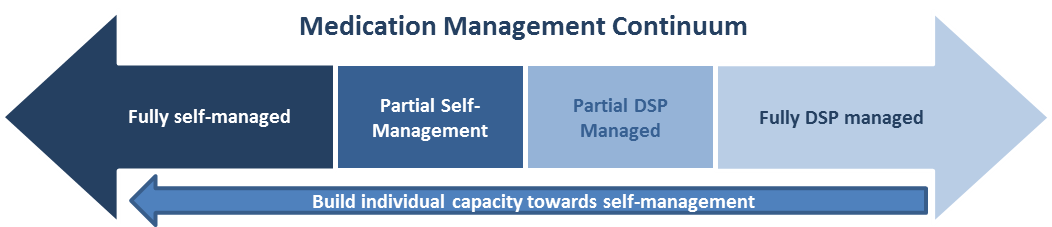 Administration arrangements may change over time depending on changes to the individual’s preferences, changes in the individual’s capacity or changes in the type or complexity of the medication to be administered. Individuals should be supported and encouraged to self-administer their medication. Capacity for self-administration should be the starting point unless:the individual requests assistance with medication administration orit is established via an assessment process that the individual does not have capacity to administer their medication. Individuals may wish to self-administer some of their medications and ask for support or full administration for others. Medication management and administration should be documented as part of the Individual /Support Plan. 5.7 Self-Management and AdministrationWhere there is uncertainty about an individual’s ability to safely manage and administer their medication, a competency assessment must be undertaken by a suitably qualified health care professional in consultation with the individual, those involved in the individual’s care and decision making. Capacity may vary over time and a reassessment may be required if the individual appears to be having difficulty in managing their medication.If a DSW is concerned that an individual is having difficulty in managing and/or administering their medication, they should discuss their concerns with the individual and discuss the situation with their supervisor. All decisions made in relation to self-administration of medication, as well as the factors contributing to the decision, are recorded in the Individual Support Plan / Health Management Plan.5.8 Building Capacity towards Self-Management and AdministrationIf the assessment concludes that an individual does not have the capacity to self-manage or administer their medication it should be determined if there are strategies which will assist the individual build their skills towards self-administration. Some individuals may require extra support with medication management for a short period of time for example, returning home from hospital, during a short-term illness or injury, but should be able to transition back to self-management and administration.5.9 Assessment of Capacity for Self-Management and AdministrationThe assessment of capacity should be undertaken by a medical practitioner with support from 
other health professionals if additional expertise is required. The outcome of this assessment
and any strategies discussed to facilitate self-administration should be recorded in the Individual Support Plan/Health Management Plan and a copy placed with the Medication Administration Record.  As a guide an assessment should cover:a clear indication that the individual wants to administer their own medicationorientation of the individual in time and placecognitive capacity including the individual’s capacity to understand:how to get a prescription filled and checking processesthe purpose of the medicationinstructions relating to medication administrationability to read labels on packaging and identify the correct medicationsthe consequences of incorrect or missed doses and what to do if this happenssafe storage and disposal practicesside effects and what to do if these occurphysical ability, including:gross and fine motor dexterityvisual acuityswallowingcommunicationcapacity to open packagingthe likely benefits of having the individual self-administer medication and whether these benefits outweigh the risksthe likelihood of incorrect administration occurring and the risk of harm this may cause the individual or othersany precaution that should be taken to prevent incorrect administrationhow information such as CMI and practical help such as SDAA’s may assist individuals to self-administer their medicationsif suitable and secure storage is available for medicationsdemonstrated compliance with safe storage requirements to protect otherswhen and who to ask for help or a review of medications.5.10 Partial Self-ManagementIndividuals may wish to administer only some of their medications and may request or require assistance with others. Some individuals may require only minimal reminding or prompting and are otherwise able to self-administer their medications. Others may require observation to ensure they are following instructions correctly. Some individuals will require only physical assistance with administration. 5.11 Physical Assistance with self-administrationThere are a wide range of practices which might be employed to support individuals who have cognitive capacity for self-administration but who have reduced physical capacity. The following is a list of possible strategies:providing safe storageupon request from the individual the DSW may:take medication in its container from the area where it is stored and hand the
container to the individualprovide assistance with opening a medication containerremove medication from a container and place it into another container or the individual’s handassist the individual to place the medication in their mouthobserve the individual to ensure they do not experience difficulty in administering their medicationassist the individual to make a record of medication administration.DSWs are permitted to assist individuals with the administration of prescribed S8 medicines, provided the individual has the mental capacity to manage the administration of their medications but lack the physical capacity to self-administer the substance.5.12 Administration of Medications by DSWsIf an individual is not managing or administering their own medications the Individual Support Plan/ Health Management Plan must include clear instructions about the physical assistance and supervisory role the DSW will take in the administration of medications. DSWs are able to assist an individual with self-administration of their S8 medication, where an individual has the capacity to manage their own medication but cannot physically administer themselves. Where it is agreed that a DSW is to assist with self-administration this should be clearly documented in the Individual Support Plan/ Health Management Plan. (See Poisons Regulation 127)It is the responsibility of the DSP to assign responsibility for medication administration to an appropriately qualified DSW. For each shift it is essential that responsibility for medication administration is clearly assigned and that the DSW has a clear understanding of who to contact if they need assistance or require clarification. DSWs should only administer medications in a way which is consistent with their level of training and competence. DSWs must adhere to the following checking process (the 5 Rights of medication administration – Appendix 3) to ensure the safe administration of medication: the right medication must be administered to the right person in the right dose at the right time via the right route. Following administration of medication observe the individual for any adverse reaction then complete documentation for all administrated medication:Right medicationRight personRight doseRight time, this includes the frequency and duration of the prescribed orderRight route and administration method as prescribed.Before administering medication, a DSW should as far a possible understand:the reason an individual is taking each medicationhow the medication is administeredpossible side effects of the medication and interactions with other medicationsbe familiar with the location of all first aid equipment and how to use itbe familiar with first aid strategies and how to administer them. Do not administer if (contraindications): the five rights of medication administration have not been meta prescription only medication has not been prescribed or recommended by a medical practitionerthe medication is not contained in the original packaging or a SDAAthe packaging is damaged or the SDAA has been openedthe medication is past its use by date or has been damagedthere is any reason to believe that the individual has had an adverse reaction to a previous dose if an individual is unable to receive it, such as if they are asleep, unconscious, drowsy, vomiting or having a seizure, unless a suitable dosing form/mechanism is provided for these circumstances (i.e., intranasal medication for seizures). the medication has been spilt on the floorthe DSW has uncertainty about their competency to administer the medication or is uncertain about the prescriber’s instructions. 5.13 Procedure for DSW Administration of MedicationPreparationPay attention to the administration of medication and do not attend to other tasks at the same time.Collect all information and equipment required.Check the individual’s preferences relating to medication administration.Complete hand hygiene steps before and after administering medications with each individual.Wear gloves if appropriate e.g., to apply ointments, creams and lotions.Check that the medications are in suitable condition and have been stored properly. Check use by dates on original container medications.Check on the Medication Administration Record that the previous dose was administered correctly. If there are discrepancies discuss these with your supervisor:Check the 5 Rights of medication administration:Right medicationRight personRight doseRight time, this includes the frequency and duration of the prescribed orderRight route and administration method as prescribedPrepare medications – for example: altering dose form if permitted, crushing or splitting solid dose medications, dissolving powder, measuring liquid medications, placing medication in a nebuliser or spacer, placing medication from a SDAA into a cup, preparing water to assist with swallowing. Prepare the IndividualCommunicate with the individual that it is time for their medication – this may involve discussing the procedure, encouraging participation.If required, adjust the posture, position, or clothing of the individual and seek assistance if available and required.If appropriate, provide privacy and/or a quiet environment.Check that the individual is able to receive medication – check for physical or behavioural changes that may be contra indicators for medication administration.Administration of MedicationAdminister the medication strictly according to the prescribing health professional’s instructions.Assist the individual to take their medication as required, in accordance with the individual’s needs and documented procedures. An expanded checking process is included in Appendix 3.Supervise and observe the individual when taking the medication and confirm with the individual their ingestion or completion.Return unused medication and equipment to secure storage.Discard any waste products associated with medication administration.After Administration of medication - Record and monitorThe DSW who administered the medication must record in pen/ink the administration of each medication.Monitor the individual and if there appear to be unusual or adverse reactions report these to a supervisor or health professional immediately or as soon as practicable.Implement appropriate response if there is an incident (See Part 8).If administering PRN medication for pain management, medication management may also include implementation of PRN instructions, observation of the individual’s response to the medication and reporting of ongoing symptoms to a supervisor or health professional.5.14 Uncertainty, Further Assistance or ClarificationWhere there is any uncertainty about administration of medication the DSW should first speak with their supervisor, as per their organisation’s policy and procedure, and/or a person who is qualified to make a clinical judgment. This may include the prescriber, usual community pharmacist or another health professional. The individual’s community medical practitioner (e.g., GP) should always be your first point of call if you need medical care and it is not a life-threatening medical emergency. Many GPs operate an afterhours on call service which can be accessed by ringing the usual phone number. If the individual’s usual GP is not available, you can also receive medical advice 24/7 by calling 1800 022 222. This takes you to the free national Healthdirect Australia Telephone Health Advice Service where a registered nurse can provide information and advice. If needed, they can put you in touch with an on-call GP in Tasmania through the local GP Assist service.For life-threatening medical emergencies, call 000 (triple zero).5.15 Administration by a Community Nurse of Other Health ProfessionalIn some circumstances it may be necessary to arrange for a community nurse or other health professional to administer medication, for example, administration of an S8 medication. To access Community Nursing please call the Tasmanian Community Care Referral Service on 
1300 769 699 or ask the individual’s health professional to make a referral. If a Community Nurse is not available for medication administration and the medication cannot be administered by a DSW it may be necessary for the medication to be administered in a health care setting. If this is an ongoing issue it should be discussed with the prescriber e.g., can the medication be made available in an alternative form or interval? 5.16 Observation of Individual ResponsesIf an individual is taking medication, it is important to observe them afterwards and note any unusual state of behaviour that may be medication related. The CMI obtained from the pharmacy when the prescription was filled will contain information about common reactions to medications. The prescribing health practitioner should be contacted for a review of the individual if:there appears to be a worsening in the individual’s healththere is little or no sign of improvementthe medication appears to be making the problem worsethere are observable differences in the individual’s usual state:changes in the airway (e.g., choking), breathing (including slowed, fast or
absent breathing, colour changes) or circulation (including unexpected drowsiness, 
colour change and absence of pulse) rash inflammation or redness swelling headache skin tone feelings of dizziness slurring of speech nausea and vomiting blurred vision confusion changes in behaviour. If an extreme reaction occurs ring an ambulance 000. 5.17 End of Shift Communication and CheckingAt the end of a shift, staff should:check that all medication documentation is completed check that all medication has been administered during the shift as prescribedinform incoming staff of any changes to an individual’s medicationinform incoming staff of any individuals’ exhibiting effects or side effects of medication and any action taken or to be takennote that medications have been checked and accounted for. 5.18 Refused MedicationRefused medication is when the person will not take any, or only some, of the prescribed dose. Whilst every effort must be made to encourage individuals to take medication as prescribed, an individual must not be forced to take medication against his or her wishes; this includes tricking or deceiving individuals into taking medications. 5.18.1 Procedure when an individual refuses to take medicationExplore with the individual why they are refusing to take the medication. Explain to the individual why the medication is needed. Wait up to 30 minutes and offer medication again. If refusal persists call the prescribing health professional, dispensing pharmacist, or the Poisons Information Line (24 hours a day) on 131126 and follow their instructions.Observe the individual for any changes in behaviour or wellbeing and report these to a supervisor.Call an ambulance 000 if individual safety is at sufficient risk.Record refusal of medication with a code R on the Medication Administration Record.Notify the prescribing medical professional as soon as possible after the refusal about the incident and seek advice regarding future treatmentNotify other staff or staff working subsequent shifts. 5.19 Administration by Medical or other Health ProfessionalsIf medication has been administered by a medical professional such as a general practitioner,
community nurse or other health professional, administration should be noted on the Medication Administration Record as soon as practicable. 5.20 Health Management Plans (HMP)Where complex and/or invasive techniques or procedures are required for the administration of medication a Health Management Plan must be prepared. A HMP sets out written instructions specific to a particular individual describing what procedures are to be performed, details how procedures are to be performed and the requirements necessary to ensure staff are competent in those procedures. The Plan must be prepared by a relevant health care professional (e.g., a medical practitioner, a Diabetes Educator, or registered nurse) in consultation with the individual, the Person Responsible (if applicable), GP and relevant support staff. Careful consideration should be paid to the Individual’s needs, lifestyle and aspects relating to affordability of medications and delivery systems for the individual.  A copy of the HMP must be attached to the Individual Support Plan. The HMP should be reviewed at least every 12 months or more frequently if required. The HMP should also be reviewed if there have been changes in the client’s needs relating to medication or their capacity to self-manage.The HMP may be reviewed by an appropriate health care professional other than the health professional who initially developed it. This strategy reduces key person dependencies and reduces risk to the individual. 5.21 Complex Medication AdministrationComplex medication administration is any form of administration arising from a Health Management Plan that is significantly different from the usual knowledge and competence required by a disability support worker. There are a number of health conditions or administration methods for which a DSW may require additional knowledge and instruction to enable them to safely provide medication administration and personal support for specific individuals. These are also known as High Intensity support. Some examples are included in the following list: epilepsy – emergency management procedures which includes administration of emergency medicationsasthma – use of nebulisers, inhalers and spacersdiabetes – administration of insulin via a subcutaneous insulin injections specified in a Health Management Plan, instruction relating to monitoring and management of blood sugar levels, and how to respond to individuals experiencing severe hypoglycemia e.g. use of GlucaGen Hypokit or persistent hyperglycemiause of a Percutaneous Endoscopic Gastrostomy (PEG) gastric feeding tube – use of the specific PEG type, preparation and administration of food replacement and medication, PEG care including process to manage a dislodged tubecatheter and stoma care – changing collection bags, care of the entry site and monitoring requirements including process to manage a dislodged tubeadministration of enemas, suppositories, and pessariesuse of adrenaline auto-injectors (e.g., EpiPen) for anaphylaxisshallow suctioningpalliative care including use and monitoring of medicationany other specific health condition where training needs have been identified by a health professional.Some more complex forms of administration are covered by the NDIS Practice Standards 
relating to high intensity supports. Additional funding for these may also be available in an 
Individuals support plan. If the DSW who has been trained to undertake complex medication administration for a particular individual is not available, administration should be arranged with a Community Nurse or other medical professional. DSWs must not administer medication via a standard syringe, including injection of medication into IV lines or use of similar equipment that is sited intravenously. DSWs should not administer medication that requires clinical assessment or clinical judgment. DSWs who have received appropriate and individualised training from a Diabetes Educator may administer insulin via delivery systems such as insulin pens. 5.21.1 Insulin and DiabetesGiven the many variations in types of insulin and delivery devices, it is not possible to provide a single directive in this Framework relating to administration of insulin. This detail must be included in a Health Management Plan developed in consultation with the individual’s doctor and Diabetes Educator. The Plan will need to consider the individual’s needs, lifestyle, and ability to perform tasks relating to diabetes self-management e.g., blood glucose monitoring. DSWs who have received appropriate training from a Diabetes Educator may administer insulin via delivery systems such as insulin pens. 5.22 Training for Complex Administration and Delivery SystemsWhere a Health Management Plan has been developed that includes complex administration and delivery systems DSWs will require additional training covering the methods specified in the plan. This training should be specific to the individual and their Health Management Plan. This training will be in addition to the previously specified training requirement (See Section 3.5.2).  If the DSW has previous training in the administration method specified in the HMP, a Health Professional may determine that no additional (or only minimal) training is required because the DSWs previous knowledge and experience is deemed to be enough. This decision should be documented. This practice will ensure that nothing specific to the individual is overlooked. Only the individual’s medical practitioner or a relevant qualified health care professional can train staff to perform the specific tasks associated with supporting the individuals HMP. As with other aspects of medication administration, knowledge and performance relating to these specific tasks should be checked annually or more frequently if needed. 5.23 Palliative CareAn individual with a life limiting illness and where the goals of care are no-longer curative, or restorative may be referred to the Department of Health Specialist Palliative Care Services (SPCS). The involvement of the SPCS will vary depending on the needs and preferences of the individual and their carer. The person and /or their carer can be supported by SPCS in meeting their identified needs. These may include support following a decision to remain living at home. Further information, resources, referral forms and links are available via the SPCS website DSWs should not administer S8 medications other than: those specified as a ‘specified narcotic substance’ in the Poisons Regulations (2018) i.e. a)dexamphetamine, b) methylphenidate c) lisdexamphetamine; or in accordance with Regulation 128 which enables the DSW to assist an individual 
with disability who has decision making capacity to manage their own legally dispensed narcotic medication (any dispensed schedule 8) but does not have the physical capacity to 
administer to themselves. In some circumstances it may be necessary to arrange for a community nurse or other health professional to administer medication, for example, administration of an S8 medication. In some palliative care situations family members have assisted with pain medication where a DSW is not permitted to undertake administration. For community nursing contact the Tasmanian Community Care Referral Service on  
1300 769 699.Part 6 Record KeepingDocumentation provides a record of what has been administered, when and by whom. 6.1 Medication ListsEach individual should be encouraged to maintain a current list of all medications, including prescription, non-prescription and CAM medications. Alternatively, a list should be maintained on the individual’s behalf. This list should be easily accessible to the individual and all those involved in the individual’s care. The individual’s usual community pharmacist may be able to assist with preparation of a Medication List. The list should include:the individual’s name, address, and date of birthemergency contact details e.g., the name, address and phone number of the individual’s GP / prescriber and pharmacydetails of all medications the individual is currently taking, including the brand name, active ingredient, strength, form, dose, frequency, route, date started and when to stopan indication of what the medication is being taken forany allergies or previous adverse drug reactions that the individual has experiencedthe date of the most recent medication review. A Medication List is not a record of administration. The Medication List should be kept with the individual’s medications and be accessible to anyone responsible for the administration of medications and others involved in the individual’s care. Consent should be obtained from the individual, or person responsible, before sharing information on the Medication List.The Medication List should be updated if there are changes to medications. The Medication list should be reviewed when an individual has been to hospital, an outpatient appointment or other health care facility to ensure that any changes are included.More information about Medicine Lists and links to a paper based, electronic or smartphone based Medication List are available from the NPS Medicine wise website. 6.2 Medication Administration RecordMedication Administration Records (MAR) are a key tool for monitoring, reviewing and reconciliation of an individual’s medication information and administration. MARs support safe prescribing and administration, better communication, and continuity in treatment between differing support settings. Above all MARs play a key role in reducing errors and incidentsIndividuals who are self-managing their medications should be encouraged to maintain their own Medication Administration Record and may be provided with a template for this purpose. It is recommended that administration by family is noted with a code F (Family) so that it is clear who administered the medication. Where an individual is not managing their own medication administration a MAR should be maintained on their behalf. The MAR should be a current, accurate and reliable record of all medications including prescribed, non-prescription, complementary and alternative medications used by the individual.  DSPs and health professionals should discourage the use of any alternative terminology other than Medication Administration Record for administration documentation. This will avoid duplication and confusion where workers may be employed across various organisations and locations. Refer to Appendix 1 – Medication Administration Record – Requirements’ which provides
a list of the standard requirements for a MAR.  6.3 Register of S8 and S4D MedicationsIt is highly recommended that a register be kept that records all S8 and S4D medications. The register is to protect the supply of medications for the individual and to protect the DSW and DSP from accusations of illegal diversion of medications. A register provides a transparent and auditable record of transactions regarding these high-risk medicines. The following list indicates best practice:the register should be a hard copy register bound with serially numbered pagesall corrections are crossed out and initialled‘white out’ or ‘liquid paper’ should not be usedthe record should be made in pen/inkpencil should not be useda separate page is allocated to each S8 and/or S4D medication used by an individualall medications received for individuals should be recorded at the time of receipt all medications administered should be recorded at the time of administrationregister entries should be signed by the person placing the medication into the enclosure or removing the medication from the enclosure for the individual to take their dosewhere possible, two people should be involved in the recording of S8 and S4D medicationsa register balance should be checked at the handover of shifts and signed by the persons involved in the handover. Important - The balance of S8 and S4D medications held at any time should be the same as the balance that is recorded in the register. If there is a difference, this may indicate that there has been a medication error with a high-risk medication (See Part 8 Medication Incidents). If there is a discrepancy this should be discussed with a supervisor as soon as practicable and remedial actions taken to ensure the source of error is identified. Where potential criminal activity is identified the DSW/DSP should contact Tasmania Police.  The keeping of an S8 and S4D register is a separate activity to the Medication Administration Record. Commercial registers are available from a number of companies. Examples include Rolls Australia, McFarlane Printing or Compact Systems Australia as they supply Drug of Addiction Books.6.4 End of Shift CheckingMedications should be under the control of a specified individual at all times. At the end of each shift this person should check MARs to ensure that no medications have been missed and that an accurate record has been checked. This person also has responsibility for checking the Register of S8 and S4D medications. Part 7 Periodic Review of MedicationsThe periodic review of medications by an accredited pharmacist will assist in maximising the 
benefit gained from medications, assist in the prevention of errors and promote communication between parties involved in an individual’s health care. It provides an opportunity to comprehensively review all medications, including how the individual takes their medications and any difficulties or uncertainties. The individual should be the focus of the review and should consider medications in relation to the individuals’ health, independence, care, and comfort.Following consent, a GP can initiate a Domiciliary Medication Management Review (DMMR) also known as a Home Medicines Review (HMR).  More information about Home Medicines Review is available at the Health Direct Website. A Home Medicines Review is only available following a referral from the individual’s GP. However, an individual or other responsible person may request a review. For individuals’ who are not managing their own medication an annual HMR may be suggested as part of their Individual Support Plan. The HMR may be undertaken by a preferred pharmacist through the individual’s usual pharmacy or an independent accredited pharmacist who meets the individual’s needs. The review is a collaborative approach between the consumer and appropriate members of the health care team.Usually, a review of medications would not happen more than once every two years. However, a medical practitioner may recommend an additional review within this timeframe if there has been significant change to the individual’s condition, abilities, or medication regimen. Events which might trigger a review include: discharge from hospital after an unplanned admissionsignificant change to medication regimenchange in medical condition or abilities (including falls, cognition, physical function)prescription of a medicine with a narrow therapeutic index, high risk or requiring therapeutic monitoringpresentation of symptoms suggestive of an adverse drug reactionsub-therapeutic response to therapysuspected non-compliance or problems with managing medication-related devicesrisk of, or inability to continue managing own medicines due to changes in dexterity, confusion, or impaired vision.Part 8 Medication Incidents8.1 What is a Medication Incident?A medication incident is any event where the expected course of events in the administration of medications is not followed. It may include:medication given to the wrong personincorrect medication is givenincorrect dose is givenincorrect time incorrect routeincorrect medication has been suppliedmissing a doseincomplete dosespilt or dropped medicationmissing medicationout-of-date medicationindividual refuses or requests not to be given medicationlack of documentation such as assessment, consent, medication order, instruction, medication administration recordincorrect storage of medicationsa near missdoes not comply with the DCS Medication Management Framework. 8.2 Responding to an incidentRemain calm, acknowledge that an error has been made and attempt to identify the nature and cause, for example: the wrong medication has been administered, the medication is missing, medication has been dropped, the individual does not want to take their medicationIf deemed an emergency call an ambulanceIf appropriate administer first aid (e.g., D.R.S.A.B.C.D)Inform the individual that there has been an error – if they appear unawareStay with the individual until advised that it is safe to leave themCall on another staff member and/or your supervisor to provide advice and assistanceFor non- emergencies continue to observe the individual for changes in behaviour or well-beingIf the individual is refusing to take medication, explore with the individual why medication is being refused… attempt to explain to the individual why medication is needed… wait up to 30 minutes and offer medication again – if refusal persists move to next stepCall the prescribing health professional, GP Assist (1800 022 222) dispensing pharmacist or the Poisons Information Line (24 hours a day) on 131126 and follow their instructionsContinue to observe the individual for any adverse reaction, changes in behaviour or wellbeing.Call an ambulance if individual safety is at riskRecord the error in the MAR and complete an incident report following your organisations procedureEnsure other staff members are aware of the incident and provide information about the incident when handing over to other workers.Notify the prescribing medical practitioner (e.g., GP) as soon as possible after the incident of outcome and seek advice regarding future treatment. Notify the person responsible if appropriate. Clarify instructions to future medication administration and ensure future supply e.g. 
if the incident relates to a SDAA, have the aid repacked if too much medication or the 
wrong medication was administered from it. 8.3 Reporting and Review of potential and adverse eventsDSPs are required to have in place a procedure for collecting data about and reviewing all errors, incidents, near misses and adverse medication events. Regular review of this data will drive improvement in the quality of supports they deliver. The Medication Error may also be considered a Reportable Incident and reported to the NDIS Quality and Safeguards Commission. The Commission monitors compliance with the NDIS Practise Standards and Code of Conduct. DSP’s need to ensure they meet the requirements under the NDIS Incident Management and Reportable Incidents Rules 2018.8.4 Misappropriation or misuse of medications (Diversion)All individuals who are involved in the management and administration of medication need to be observant for evidence indicating misappropriation or misuse of medications. Where this occurs, medication is being diverted from its intended purpose and such behaviour must be investigated. Any regular or recurring discrepancies involving medications or any isolated discrepancy that is not satisfactorily explained, warrants further action and investigation by an appropriate authority. If a person suspects that an individual, member of staff or other person is misappropriating medication the matter should immediately be discussed with a supervisor. The misappropriation or misuse of medication is a serious incident and notification should be made to the NDIS Quality and Safeguards Commission. If it is believed that medication has been stolen a notification should be made to Tasmania Police. This is particularly important if the medication is considered High Risk. Part 9 Medication Management ‘Off Site’ or Away From 
HomeEnabling the administration of medications whilst an individual is away from home can increase their ability to participate in social and economic life. Such activities may be a short trip such as a meal out with friends, an extended trip away with family, participation in regular daytime community access activities or admission to hospital. 9.1 Planning AheadPlanning ahead will enhance the quality use of medications and reduce potential for errors. Planning will need to be specific to the individual, the medications involved, who else is involved and the nature of the away from home activities. Decision making and arrangements for off-site administration should be documented. Factors to consider include:who will be accompanying the individual and what role will they play in the administration of medicationcapacity of the individual or those accompanying them to administer medicationhow long the individual will be away from homethe prescribed medication and the degree of complexity associated with its administrationhow many doses of which medications will be requiredwho will transport and store the medicationwho will be responsible for medication administrationhow is administration to be recordedcommunication between parties about medication administration.9.2 Transport, Storage and SupplyIt is important that the individual has a sufficient supply of all medication required while they are away from home. When an individual is going to be away from home and a medication is due during that time, the original pharmacy dispensed pack should accompany the individual. Alternatively, a separate SDAA may be prepared for medication which will need to be administered at a time when the individual is not at home. It is not safe to give the individual a few doses in an unlabelled container, such as an envelope. Medications must be stored in accordance with the manufacturer’s instructions. For example, medications that are normally stored in the fridge can be put in a small, insulated lunchbox for short periods during transportation. 9.3 Ideas to make administration easier off siteThe individual’s health professional may be consulted at the time of prescribing to select a dosage interval which avoids having a dose due at a time when the individual is usually away from home e.g.  a twice a day rather than three times a day dosage interval. Have a pharmacist prepare a SDAA specifically for off-site use or use a SDAA which allows removal of portions for off-site use e.g.  Webster Pak – Flexi-Pak or Portion-Pak. Nominate a competent person to be responsible for medication administration.For medications that require refrigeration, use a small, insulated box or insulated lunch box for transport.Arrange for a community nurse to administer medication if family don’t feel they have capacity.9.4 CommunicationEnsure that the individual or the person who will be supporting them has:information about the individual’s health condition – why they are taking the medicationclear information about medication administration including the 5R’s of medication administrationright medicationright personright doseright time, this includes the frequency and duration of the prescribed orderright route and administration method as prescribedinformation about any recent changes in the individual’s medicationsinformation about possible side effects and what to dohow to sign out or collect the medication on departure and how to sign in the medication upon homecomingspecific instructions relating to transport and storageinstructions relating to recording of medication administration in the MARinstructions about what to do and who to contact if they are uncertain or there is an error or incident related to medication administration. Documentation9.5 Admission to HospitalIt is very common for medication errors to occur when moving between different ‘care’ settings. This is a time when clear and open communication is particularly important.  During the hospital pre-admission and admission processes it is essential that the individual or person responsible provides information about all medications which are being used by the individual including prescription, non-prescription and CAMs (e.g., the individuals Medications List). Information about the conditions for which they are being used and any specific instructions should also be provided. History of allergies and adverse reactions to medications should be provided. It is recommended that a copy of the MAR and Medications List is provided. Other information relating to the individual’s health should also be provided to assist with the hospitals management of the individual. These may include copies of the MAR, Health Management Plan, Meal Management Plan, Medicine List and assessments relating to consent or competency. Individuals should also bring all medications they are currently prescribed with them upon admission. They should also bring with them any concession or entitlement cards. The Royal Hobart Hospital has the following advice for patients – “Bring any medications and supplements that you take, or have taken recently, with you to hospital. This includes anything that you may have purchased from a pharmacy, supermarket or health food store. This will assist the medical staff make an appropriate assessment of your future drug therapy requirements. Please also bring any eye drops, puffers, patches, or creams/ointments that you are using. These medications will be checked by hospital staff and stored safely until you are ready to leave. Do not take your own medications while you are an inpatient unless specifically told to by the RHH nurse, pharmacist, or medical practitioner. The RHH provides the majority of the medications you will require”.9.6 Discharge from HospitalIt is equally important that the individual or person responsible receives clear information about medications upon discharge from hospital. This information will usually be provided in the form of a Medication Counselling Sheet and should be requested if one is not provided. This sheet will cover:which medications have been prescribed and what they are forinstructions relating to medication administration including dose, time (including frequency 
and duration), route and administration methodwho is responsible for ongoing monitoring and review of the medication e.g., the 
individual’s GPinstructions relating to medications the individual was taking prior to admission.Upon discharge from hospital, it is usual to receive a supply of medication or a course of medication as prescribed. If an ongoing supply is required, this should be followed up with the individuals normal GP. Any medications (Patients Own Medications) which were brought into hospital should be returned to the individual when they leave hospital. If the person no longer takes the medication, they should be asked if they would like it to be disposed of on their behalf – but this should remain the option of the individual/person responsible.  The only exception is, if return of the medication would breach the nurse/pharmacist’s duty of care (i.e., returning the medication to the patient is likely to result in harm). If a SDAA is being used the hospital pharmacy will liaise with the individual’s usual community pharmacy to prepare an up to date SDAA which can be collected upon discharge. A discharge summary will also be sent from the hospital to the individual’s GP, usually within 48 hours of discharge. Individuals may be charged a co-payment fee for medications dispensed by the hospital pharmacy department at discharge. This co-payment is based on the cost of the medication and whether the patient possesses a valid concession or entitlement card.Part 10 Storage and Disposal10.1 Storage of MedicationAll medications, including self-administered medications, must be safely and securely stored in a manner that maintains the quality of the medication and safeguards individuals and others who live, work or may be visiting the home. Medications must be:stored and transported according to the manufacturer’s recommendations e.g.  refrigerationstored in accordance with legislative requirementsstored in their original container or a pharmacy issued SDAAstored in a locked cupboard or roomstored separately to antiseptics, disinfectants, and other chemicals.Keys to the medication cabinet should always be clearly labelled and held by the person in charge of medication at the premises. A spare set of keys is kept in a secure location on site.  Generally, medications should be stored in their original container in a cool, dark, dry and secure place. Some medications require special conditions such as refrigeration. Medications that require refrigeration should be stored in a key locked container separately to avoid food contamination and if required should be stored in a lockable container in the fridge. Medication should not be stored in the door of the fridge. Medications should be under the control of the individual if they are self-managing their medications, a specified DSW or employee of a DSP at all times. At the end of each shift this person should check MARs to ensure that no medications have been missed and that an accurate record has been checked. This person also has responsibility for checking the Register of S8 and S4D medications. 10.2 Storage of S8 and S4D MedicationsS8 and S4D medications must be in a locked safe or locked secure enclosure, separate from other medications. The size and level of security required for this enclosure will depend on the number of doses held. As a guide, storage of between 20 to 50 doses of a schedule 8 substance in a medical practitioner’s surgery will require a steel enclosure. The key to the enclosure is to be accessible to persons authorised to possess that schedule of substance only. 10.3 Disposal of Medications and PackagingAll medications, either in their original packaging or a SDAA, which are out of date or no longer being administered to an individual can be returned to any pharmacy for disposal. This practice is consistent with the quality use of medications and will maintain individual confidentiality, avoid accidental poisoning, misuse, and toxic release into the environment. Care should be taken to remove or obscure identifying personal information from empty packaging. A record must be made indicating the medication, da and method of disposal. 10.4 Safe Sharps DisposalSharps such as needles, syringes, picks, barrels, and lancets pose a risk of injury for anyone who may come into contact with them if they are not disposed of correctly.Sharp waste is classified as bio-hazardous waste and must be carefully handled. Sharps should always be:placed in an appropriate sharps disposal container that has rigid walls, is resistant to puncture and is sealed or can be securely closeddisposed at a sharps collection facility or sharps disposal binkept out of reach of children or others who may be harmed. Part 11 DefinitionsPart 12 Supporting and Reference DocumentsThe National Strategy for Quality Use of MedicinesPoisons Act (1971)Poisons Regulations (2018)Disability Services Act (2011)Disability Services Regulations (2015)Personal Information Protection Act (2004)National Standards for Disability ServicesNDIS Quality and Safeguard CommissionAppendix 1   Medication Administration Record (MAR)– RequirementsRequirements:Sections for including the individual’s identification details – a complete name, date of birth Space for alerts, i.e., individuals with similar namesSection that allows for signing for administration, including those medications not packed in SDAAsSection for allergies and previous adverse reactions. Section indicating that a comprehensive medication review has occurred and by whom e.g., GP or pharmacistSection for PRN medicationsSection for once only / STAT dosesSection for emergency medicationsSection for nurse or DSW initiated non-prescription medications (See section 4.4 for guidance)Section for individual initiated medication or complementary medicationsIndication whether medication needs alteration of dose formIndication if the medication is considered High RiskAllows staff to enter the date of infrequently administered medicationsArea to include a recent photoA section for including contact details for the individual’s GP and pharmacy Immunisation informationThe MAR should be signed by the prescriber. Appendix 2   Extract from Poisons Regulation 2018Version current as of 15 July 2020 127.   Administration of certain substances by disability service workers(1)  In this regulation –specified narcotic substance means –(a) dexamphetamine; or(b) [Regulation 127 Subregulation (1) amended by S.R. 2020, No. 22, Applied:31 Mar 2020] methylphenidate; or(c) [Regulation 127 Subregulation (1) amended by S.R. 2020, No. 22, Applied:31 Mar 2020] lisdexamphetamine.(2)  A person may administer, or make available for self-administration, to another person a medicinal poison, potent substance, restricted substance or specified narcotic substance if –(a) the person administering or making available the poison or substance is –(i) employed by a disability services program approved by the Secretary or employed by a disability service provider who is funded by, and is the subject of a funding agreement with, the Department; and(ii) acting in accordance with guidelines approved by the Secretary; and(b) the person to whom the poison or substance is administered or made available –(i) is receiving services from a disability services program approved by the Secretary or from a disability service provider who is funded by, and is the subject of a funding agreement with, the Department; and(ii) is incapable of safely administering the poison or substance to himself or herself or needs assistance with self-administration; and(c) in the case of a medicinal poison, the poison has been lawfully supplied and the administration is in accordance with the manufacturer’s instructions; and(d) in the case of a potent substance, the substance has been lawfully supplied and the administration is in accordance with the instructions of a medical practitioner, dentist, pharmaceutical chemist, endorsed midwife, authorised nurse practitioner or authorised health professional; and(e) in the case of a restricted substance, the substance has been lawfully prescribed and supplied for the person to whom it is being administered or made available and the administration is in accordance with the directions of a medical practitioner, dentist, authorised health professional endorsed midwife or authorised nurse practitioner; and(f) in the case of a specified narcotic substance, the substance has been lawfully prescribed and supplied for the person to whom it is being administered or made available and the administration is in accordance with the directions of a medical practitioner; and(g) in the case of a specified narcotic substance, the storage and recording of the substance is in accordance with the guidelines referred to in paragraph (a)(ii).128.   Disability service workers may assist with self-administrationA person who is employed by a disability services program approved by the Secretary or employed by a disability service provider who is funded by, and is the subject of a funding agreement with, the Department may assist another person to self-administer a narcotic substance if –(a) the substance has been lawfully supplied to the other person; and(b) the other person has the mental capacity to manage the administration of his or her 
own medication; and(c) the other person does not have the physical capacity to self-administer the substance.Appendix 3: SDAA Administration Checking Steps – 
The 5 Rights of Medication Please refer to Parts 5.12, 5.13 and 5.14 of the Disability and Community Services Medication Management Framework. Administer the medication strictly according to the prescribing health professional’s instructions andCheck 1Check the Medication Administration Record for errors (i.e. was the previous dose administered correctly):Right medicationRight personRight doseRight time, this includes the frequency and duration of the prescribed orderRight route and administration method as prescribedCheck 2Check the Medication or SDAA against the Medication Administration RecordRight medicationRight personRight doseRight time, this includes the frequency and duration of the prescribed orderRight route and administration method as prescribedCheck 3Place the medication in a suitable container for administration e.g., a medicine cup. Check the cup against the Medication Administration Record:Right medicationRight personRight doseRight time, this includes the frequency and duration of the prescribed orderRight route and administration method as prescribedCheck 4If using an SDAA – check the medicine cup against the SDAA:Right medicationRight personRight doseRight time, this includes the frequency and duration of the prescribed orderRight route and administration method as prescribedCheck 5Do a final check just prior to administration:Right medicationRight personRight doseRight time, this includes the frequency and duration of the prescribed orderRight route and administration method as prescribedObserve the individual following administration and complete documentation in pen/ink.Proceed with other steps as per section 5.13Appendix 4: Instrument of DelegationDepartment of Health	 Poisons Act 1971Instrument of DelegationDelegated powers under regulation 127 of the Poisons Regulations 2018for administration of certain substances by disability service workersI, Kathrine Morgan-Wicks, being and as the Secretary of the Department of Health, acting pursuant to section 35 of the State Service Act 2000, hereby delegate my functions and powers to:approve a disability services program for the purpose of regulation I 27(2)(a) of thePoisons Regulations 2018; andapprove a disability services program for the purpose of regulation I 27(2)(b) of thePoisons Regulations 2018; andapprove guidelines for the purposes of regulation 127 of the Poisons Regulations 2018to the Secretary, Department of Communities.Dated this 30 day of May 2022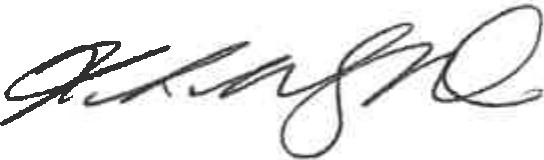 Kathrine Morgan-Wicks SecretaryDepartment of HealthAppendix 5: Determination of a Funded ProviderDisability Services Act 2011Determination of Funded ProviderI, Ginna Webster, being and as the Secretary of the Department of Communities Tasmania, make the following determination for the purposes of funded provider in section 4 (I)(c) of the Disability Services Act 2011.funded provider includes:any provider of supports registered under Section 70 of the National DisabilityInsurance Scheme Act 2013 who is providing services in Tasmania.DATED this 24th day of June 2019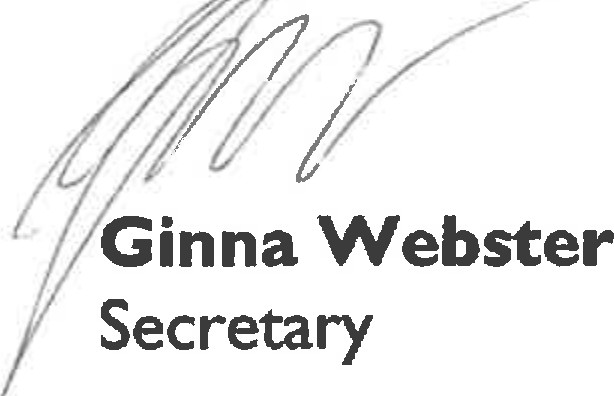 AAnti-infectives PPotassium and other electrolytesIInsulinNNarcotics (opioids) and other sedativesCChemotherapeutic agentsHHeparin and other anticoagulants+SSystems e.g., using safe systems for administration including independent double checks, safe administration of liquid medications, standardised order sets and medication administration records. AdministrationThe process of giving a dose of medication to an individual or an individual taking a medication.Adverse Medication EventAn event where a drug or medication is implicated as a causal factor in an adverse event. This encompasses both harm that results from the intrinsic nature of the medication as well as harm that results from medication errors or system failures associated with the manufacture, distribution or use of medications.CarerA person such as a family member, friend or neighbour, who provides regular and sustained care and assistance to another person without payment for their caring role other than a pension or benefit.Complementary and Alternative Medications (CAM)Include herbal, vitamin and mineral products, nutritional supplements, homeopathic medications, traditional and indigenous medications, and some aromatherapy products.ConsentThe process whereby an individual consents to, or refuses, an intervention based on information provided regarding the nature and potential risk (consequence and likelihood) of the proposed intervention. Health Management PlanSets out written instructions specific to a particular individual describing what procedures are to be performed, details how procedures are to be performed and the requirements necessary to ensure staff are competent in those procedures.Complex Delivery SystemA complex delivery system is any form of administration that is beyond the knowledge and competencies which are the normal pre-requisite for a DSW and may indicate the need for further training or competency development.Consumer Medicine Information (CMI)Brand-specific leaflets produced by a pharmaceutical company in accordance with the Therapeutic Goods Regulations to inform consumers about prescription and pharmacist-only medications. Available from a variety of sources, for example, enclosed within the medication package, supplied by a pharmacist as a leaflet or computer printout, provided by a medical practitioner, nurse, or available from the pharmaceutical manufacturer.ContainerA container includes any receptacle used for the storage of medication, inc. SDAAs. CytotoxicToxic to cells, cell-toxic, cell killing. Any agent or process that kills cells. Chemotherapy and radiotherapy are forms of cytotoxic therapyDisability Support Provider (DSP)An organisation funded by via the NDIA to provides specialist disability services. May also include services funded by individuals or the Tasmanian Government.  Disability Support worker (DSW)Is an employee or agent of a Disability Services Provider or providing services voluntarily on behalf of the funded provider and who, for the purpose of medication administration, is appropriately qualified. Dispensing(1) Assessment of the medications prescribed in the context of the patient’s other medication, medical history and the results of relevant clinical investigations available to the pharmacist; (2) selection and supply of the correct medication; (3) appropriate labelling and recording; and (4) counselling of the patient on the medication(s).DoctorA registered medical practitioner, such as a general practitioner, medical specialist, consultant medical practitioner or hospital medical officer.DRSABCDThe six step first aid process is called D.R.S.A.B.C.DIdentify immediate risks to you and the individual (D is for Danger)Quickly assess the extent of their injuries (R is for Response)Call for expert medical support (S is for Send for Help)Ensure the individual’s airway is not blocked (A is for Airway)Check the patient is breathing (B is for Breathing)Administer CPR if necessary (C is for CPR)Utilise defibrillation (D for Defib)FormulationThe form in which a medication is presented e.g.  tablet, capsule, lozenge, syrup, mixture.Generic medicationA generic medication is defined in the Therapeutic Goods Regulations as a medication that, in comparison to a registered medication: (a) has the same quantitative composition of therapeutically active substances, being substances of similar quality to those used in the registered medication; (b) has the same pharmaceutical form; (c) is bioequivalent’ (d) has the same safety and efficacy properties.Health ProfessionalMember of a health profession who is registered to practice under the National Registration and Accreditation Scheme. A Health Professional may hold registration in one of the following professions: Aboriginal and Torres Strait Islander Health Practice, Chinese Health Practitioner, Chiropractor, Dental Practitioner, Medical Practitioner, Medical Radiation Practitioner, Nurse, Midwife, Occupational Therapist, Optometrist, Osteopath, Pharmacist, Physiotherapist, Podiatrist, Psychologist. Some Health Practitioners hold additional endorsement from their National Board for example, relating to an area of practice or endorsement to prescribe scheduled medications.High Risk Medication (HRM) High risk medicines have a high risk of causing serious injury or death if they are misused or incorrectly administered. They are generally medicines with a narrow therapeutic index. This means that the difference between a medicines desired effect (efficacy) and a lethal or toxic dose (potency) is very small. A small increase in the medicines concentration in the body could lead to toxic levels and fatal consequences. APINC+S. Domiciliary Medication Management review (DMMR)Also known as theHome Medicines Review (HMR)A service to individuals’ living at home in the community. The 
goal is to maximise an individual’s benefit from their medication regimen. The reviews involve a team approach including the general practitioner, the individual’s preferred community pharmacy and an accredited pharmacist, with the individual as the focus. A DMMR might also involve other relevant members of the health care team, such as nurses in community practice or carers. The review allows the individual the opportunity to have a pharmacist, in collaboration with their general practitioner, comprehensively review their medication regimen in a home visit and to be central in the development and implementation of an agreed medication management plan.IndividualThe term ‘individual’ is used to describe the person who uses a service or support. This is primarily people with disability who use a service or support. The word ‘individual’ may also mean a family member or carer. ‘Individual’ is used instead of words such as ‘consumer’, ‘client’ or ‘service user’.Individual Support PlanA plan outlining the preferences, needs and supports required by an individual with disability. (a) the outcomes that it is intended be attained by the person through the provision to the person of specialist disability services or the provision of other goods or services; and(b) the specialist disability services, and other goods or services, that may be required in order to attain those outcomes; and(c) any specialist disability services, or other goods or services, that may require; and(d) the rights and responsibilities of the person and any disability support provider or funded private person that provides specialist disability services to the person; and(e) the period for which the plan is to be in force; and(f) the prescribed matters if anyAn Individual Support Plan is prepared by or on behalf of, in consultation with, a person with disability.May also be referred to as a Personal Plan or Personal Support Plan. MedicationA substance given with the intention of preventing, diagnosing, curing, controlling, or alleviating disease or otherwise enhancing the physical or mental welfare of people. Includes prescription and non-prescription medications, including complementary health care products, irrespective of the administered route.Medications include medications prescribed for the individual by a medical practitioner or health professional, medications purchased over the counter and complementary and alternative medications. The terms medication or medicine may be used interchangeably.Medication Administration RecordA current, accurate and reliable record of all medications 
selected, prescribed and used, to support safe prescribing and administration of medications and effective communication of medications information between individuals, families and support networks, health care professionals, DSPs and between different settings.Medication incidentEvents that could have or did cause harm to an individual and where medication is likely to have been a contributing or causal factor.Medication ListA list of all medications currently used by the individual, including prescription, non-prescription (over the counter), and complementary medications.Non-Prescription MedicationMedication available without prescription. Examples are cough mixtures, simple analgesics, and antacids. Some can be sold only by pharmacists or sold in a pharmacy, others can be sold through non-pharmacy outlets.Nurse Practitioner A nurse practitioner is an expert registered nurse who is educationally prepared to master’s level and endorsed with the Nursing and Midwifery Board of Australia to function autonomously and collaboratively in an advanced and extended clinical role. The role includes assessment and management using advanced nursing knowledge and skills. The role may include, but is not limited to, the direct referral of patients to other health care professionals, prescribing medications and ordering diagnostic investigations. Nurse practitioners practice collaboratively with medical practitioners and other members of the healthcare team, to promote health, prevent disease and to assess, diagnose and manage individuals’, family and community health needs across a range of settings. A Nurse Practitioner is also required to be authorised by the Department of Health under Section 25B of the Poisons Act 1971. PEGPEG stands for Percutaneous (through the skin) Endoscopic (using an endoscopic instrument) Gastrostomy (to the stomach). A medical practitioner creates a hole in the abdominal wall to allow a feeding tube to be inserted directly into the stomach. PEG is a way of receiving food and medications when there are problems with swallowing or eating. A PEG can be temporary or permanent and is used in both adults and children.Person ResponsibleIf a person has a disability and is incapable of understanding the nature and effect of medical treatment, a person responsible can be appointed to give consent on that person’s behalf. person responsible is defined as per the Guardian and Administration Board definition (see the Guardianship and Administration Board website)PharmacistA registered pharmacist practising in a variety of settings including community, hospital, facilities etc. A person, who has completed the prescribed educational preparation, demonstrated competence for practice and is registered by the Pharmacy Board of Australia.PrescriberA health care professional who is authorised by legislation to
issue a prescription for the supply of medications. Usually refers to 
a medical practitioner (doctor) but might include a nurse 
practitioner, dentist or optometrist.Pro re nata (PRN) MedicationA medication that is not needed or taken on a pre-determined regular schedule but is taken in response to particular symptoms or complaints.Quality Use of MedicinePractices and procedures which are consistent with the National Strategy for the Quality Use of Medicines. Registered NurseA person who is registered under the Nursing Act (1995).Scheduled SubstanceMedications and poisons are classified into Schedules according to the level of regulatory control over the availability of the medication or poison, required to protect public health and safety. These schedules are referred to as the Poisons List and are adopted under Section 14 of the Poisons Act (1971).Secure Dose Administration Aid (SDAA)A secure, sealed device or packaging system for organising doses of medication according to the time of administration. Different types of SDAAs include blister or bubble packs, or compartmentalised boxes. May also be referred to as a DAA, although a DAA may not be sealed as may not be as safe as a SDAA. Self-AdministrationThe action of an individual playing a central and active role in administering a medication to themselves or where a person has mental capacity but does not have physical capacity, they may request assistance from a DSW to assist with administration as per the Poisons Regulation 2018. Senior PractitionerThe position of Senior Practitioner was established by the Disability Services Act 2011 (the Act) to protect the rights of people with a disability who are subject to restrictive interventions. The position ensures that appropriate standards and requirements are complied with in accordance with the Act. The Senior Practitioner: leads best practice in behaviour management techniques and develop standards and guidelines for behaviour support and restrictive interventions. monitors restrictive interventions and the requirements of the Act. provides specialist advice and consultations. Specified Narcotic Substance As defined in the Poisons Regulations (2018). Regulation 127 (1) A specified narcotic substance refers to the following Schedule 8 medications – (a) dexamphetamine; (b) methylphenidate or (c) LisdexamphetamineSTAT MedicationRefers to medication which must be taken immediately.